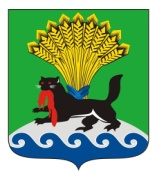 РОССИЙСКАЯ ФЕДЕРАЦИЯИРКУТСКАЯ ОБЛАСТЬИРКУТСКОЕ РАЙОННОЕ МУНИЦИПАЛЬНОЕ ОБРАЗОВАНИЕАДМИНИСТРАЦИЯПОСТАНОВЛЕНИЕот 31.07. 2017 г.				                                                              № 283О внесении изменений в постановление администрации Иркутского районного муниципального образования от 19.09.2013 № 3962 «Об утверждении Порядка принятия решений о разработке муниципальных программ Иркутского районного муниципального образования и их формирования и реализации и Порядка проведения оценки эффективности реализации муниципальных программ Иркутского районного муниципального образования»В целях обеспечения эффективности и результативности расходования средств бюджета Иркутского районного муниципального образования, руководствуясь статьей 179 Бюджетного Кодекса Российской Федерации, Федеральным законом от 28.06.2014 №172-ФЗ
«О стратегическом планировании в Российской Федерации», статьями 39, 45, 54 Устава Иркутского районного муниципального образования, администрация Иркутского районного муниципального образованияПОСТАНОВЛЯЕТ:1. Внести следующие изменения в постановление администрации Иркутского районного муниципального образования от 19.09.2013 № 3962 «Об утверждении Порядка принятия решений о разработке муниципальных программ Иркутского районного муниципального образования и их формирования и реализации и Порядка проведения и критериев оценки эффективности реализации муниципальных программ Иркутского районного муниципального образования»:1.1. Утвердить Порядок принятия решений о разработке муниципальных программ Иркутского районного муниципального образования и их формирования и реализации в новой редакции (Приложение 1);1.2. Утвердить Порядок проведения оценки эффективности реализации муниципальных программ Иркутского районного муниципального образования в новой редакции (Приложение 2);2. Признать утратившими силу постановления администрации Иркутского районного муниципального образования:1) от 16.04.2014 № 1693 «О внесении изменений в Порядок принятия решений о разработке муниципальных программ Иркутского районного муниципального образования и их формирования и реализации и Порядок проведения и критерии оценки эффективности реализации муниципальных программ Иркутского районного муниципального образования»;2) от 13.04.2015 № 1825 «О внесении изменений в Порядок принятия решений о разработке муниципальных программ Иркутского районного муниципального образования и их формирования и реализации»;3) от 18.06.2015 № 1988 «О внесении изменений в Порядок принятия решений о разработке муниципальных программ Иркутского районного муниципального образования и их формирования и реализации»;4) от 04.12.2015 № 2608 «О внесении изменений в постановление администрации Иркутского района от 19.09.2013 № 3962».3. Отделу по организации делопроизводства и работе с обращениями граждан организационно-технического управления администрации внести в оригиналы постановлений администрации, указанные в пункте 2 настоящего постановления, информацию о признании их утратившими силу.4. Опубликовать настоящее постановление в газете «Ангарские огни», разместить на официальном сайте Иркутского районного муниципального образования в информационно-телекоммуникационной сети «Интернет» по адресу www.irkraion.ru.5. Контроль исполнения настоящего постановления возложить на заместителя Мэра района.Мэр района		      							       Л.П.ФроловПриложение 1 к постановлению администрацииИркутского районногомуниципального образованияот  31.07. 2017 г.   № 283ПОРЯДОКПРИНЯТИЯ РЕШЕНИЙ О РАЗРАБОТКЕ МУНИЦИПАЛЬНЫХ ПРОГРАММ ИРКУТСКОГО РАЙОННОГО МУНИЦИПАЛЬНОГО ОБРАЗОВАНИЯ И ИХ ФОРМИРОВАНИЯ И РЕАЛИЗАЦИИ1. ОБЩИЕ ПОЛОЖЕНИЯ1.1. Настоящий Порядок устанавливает правила принятия решений о разработке муниципальных программ Иркутского районного муниципального образования, их формирования и реализации.1.2. Для целей настоящего Порядка:- муниципальная программа Иркутского районного муниципального образования (далее - муниципальная программа) - система мероприятий (взаимоувязанных по задачам, срокам осуществления и ресурсам) и инструментов социально-экономического планирования, обеспечивающих достижение целей и задач социально-экономического развития Иркутского района;- подпрограмма муниципальной программы (далее - подпрограмма) - это неотъемлемая часть муниципальной программы, представляющая собой комплекс мероприятий (взаимоувязанных по задачам, срокам осуществления и ресурсам) и механизмов их реализации, выделенный исходя из масштабности и сложности решаемых в рамках муниципальной программы задач, а также необходимости рациональной организации планируемого комплекса мероприятий, и направленный на решение одной задачи муниципальной программы;- основное мероприятие подпрограммы (далее - основное мероприятие) - комплекс увязанных по срокам и ресурсам мероприятий, направленных на реализацию одной из задач подпрограммы, и детализируемый мероприятиями;- ответственный исполнитель муниципальной программы (далее - ответственный исполнитель) - структурное подразделение администрации Иркутского районного муниципального образования, определенное администрацией Иркутского районного муниципального образования в качестве ответственного за разработку и реализацию муниципальной программы;- соисполнители муниципальной программы (далее - соисполнители) - структурные подразделения администрации Иркутского районного муниципального образования, являющиеся ответственными за разработку и реализацию подпрограмм, входящих в состав муниципальной программы;- участники муниципальной программы - структурные подразделения администрации Иркутского районного муниципального образования, участвующие в реализации основных мероприятий;- участники мероприятий муниципальной программы - органы местного самоуправления муниципальных образований Иркутского районного муниципального образования, хозяйствующие субъекты, иные организации, участвующие в реализации мероприятий подпрограммы.1.3. Муниципальная программа разрабатывается в соответствии с документами стратегического планирования Иркутского района по вопросам местного значения муниципального района на период не менее 3 лет и утверждается постановлением администрации Иркутского районного муниципального образования.1.4. Методическое руководство по вопросам принятия решений о разработке Программ и их формирования и реализации осуществляет экономическое управление администрации Иркутского районного муниципального образования (далее – экономическое управление).2. ПОЛНОМОЧИЯ ОТВЕТСТВЕННОГО ИСПОЛНИТЕЛЯ, СОИСПОЛНИТЕЛЕЙ, УЧАСТНИКОВ МУНИЦИПАЛЬНОЙ ПРОГРАММЫ И УЧАСТНИКОВ МЕРОПРИЯТИЙ МУНИЦИПАЛЬНОЙ ПРОГРАММЫ ПРИ РАЗРАБОТКЕ И РЕАЛИЗАЦИИ ПРОГРАММЫ2.1. Разработка и реализация муниципальной программы осуществляется ответственным исполнителем совместно с соисполнителями, участниками муниципальной программы, участниками мероприятий муниципальной программы.2.2. Ответственный исполнитель:- обеспечивает разработку, согласование с соисполнителями, экспертизу и утверждение муниципальной программы;- формирует структуру муниципальной программы, а также перечень соисполнителей и участников муниципальной программы;- обеспечивает проведение общественного обсуждения проекта муниципальной программы в порядке, утвержденном постановлением администрации Иркутского районного муниципального образования;- организует реализацию муниципальной программы, координирует деятельность соисполнителей и участников муниципальной программы, несет ответственность за достижение целевых показателей муниципальной программы, а также за достижение ожидаемых конечных результатов ее реализации;- готовит предложения для принятия  решения о внесении изменений в муниципальную программу, обеспечивает разработку проектов изменений в муниципальную программу, согласование и утверждение;- рекомендует соисполнителям и участникам муниципальной программы осуществить разработку отдельных мероприятий, в том числе в форме основного мероприятия;- после утверждения муниципальной программы в течение 2 рабочих дней предоставляет в экономическое управление ее актуальную редакцию по форме в соответствии с требованиями  Постановления Правительства Российской Федерации от 25.06.2015 г. № 631 «О порядке государственной регистрации документов стратегического планирования и ведения федерального государственного реестра документов стратегического планирования», Приказа Минэкономразвития России от 11.11.2015 № 831 «Об установлении требований к форме уведомления об утверждении (одобрении) документа стратегического планирования или внесении в него изменений, порядка ее заполнения и представления»;- осуществляет мониторинг реализации муниципальной программы;- проводит расчеты по оценке эффективности реализации муниципальной программы;- запрашивает у соисполнителей и участников муниципальной программы информацию о ходе реализации муниципальной программы;- готовит ежегодный доклад о ходе реализации муниципальной программы и оценке эффективности ее реализации и предоставляет их в экономическое управление;- размещает информацию о ходе реализации и достигнутых результатах муниципальной программы на официальном сайте администрации Иркутского районного муниципального образования (www.irkraion.ru).2.3. Соисполнители:- обеспечивают разработку и согласование с участниками муниципальной программы подпрограмм;- организуют реализацию подпрограмм, координируют деятельность участников муниципальной программы по реализации основных мероприятий подпрограмм, несут ответственность за достижение целевых показателей подпрограмм;- осуществляют распределение предельных объемов бюджетных ассигнований на очередной финансовый год и плановый период по основным мероприятиям подпрограмм;- разрабатывают и согласовывают проект муниципальной программы, проект изменений в муниципальную программу в части подпрограмм;- формируют предложения по разработке проекта муниципальной программы, внесению изменений в муниципальную программу, направляют их ответственному исполнителю;- запрашивают у участников муниципальной программы информацию о ходе реализации основных мероприятий;- разрабатывают и представляют ответственному исполнителю отчеты о реализации подпрограммы;- представляют ответственному исполнителю копии актов, подтверждающих сдачу и прием в эксплуатацию объектов, строительство которых завершено, актов выполнения работ и иных документов, подтверждающих исполнение обязательств по заключенным муниципальным контрактам в рамках реализации подпрограмм.2.4. Участники муниципальной программы:- осуществляют разработку и реализацию основных мероприятий;- осуществляют распределение предельных объемов бюджетных ассигнований на очередной финансовый год и плановый период по мероприятиям, входящим в основные мероприятия;- согласовывают проект подпрограммы, включение в проекты подпрограмм основных мероприятий, проект изменений в подпрограмму в части основных мероприятий;- формируют предложения по разработке проекта подпрограммы, внесению изменений в подпрограмму, направляют их соисполнителю;- разрабатывают и представляют исполнителю (соисполнителю) отчеты о реализации основных мероприятий.2.5. Участники мероприятий муниципальной программы участвуют в реализации мероприятий подпрограмм.3. ФОРМИРОВАНИЕ МУНИЦИПАЛЬНЫХ ПРОГРАММ И ВНЕСЕНИЕ ИЗМЕНЕНИЙ В МУНИЦИПАЛЬНЫЕ ПРОГРАММЫ3.1. Разработка муниципальных программ осуществляется на основании перечня муниципальных программ Иркутского районного муниципального образования, который формируется экономическим управлением исходя из целей и задач, определенных в соответствии с документами стратегического планирования в Иркутском районном муниципальном образовании, разработанными согласно Федеральному закону от 28.06.2014 № 172-ФЗ «О стратегическом планировании в Российской Федерации», и утверждается постановлением администрации Иркутского районного муниципального образования (далее - Перечень муниципальных программ).3.2. Перечень муниципальных программ содержит:а) наименования муниципальных программ;б) наименования ответственных исполнителей и соисполнителей.3.3. Разработка проекта муниципальной программы осуществляется ответственным исполнителем совместно с соисполнителями, участниками муниципальной программы.3.4. Проект муниципальной программы разрабатывается в соответствии с Типовым макетом муниципальной программы согласно приложению 4 к настоящему Порядку.3.5. Муниципальная программа содержит:1) паспорт муниципальной программы;2) характеристику текущего состояния сферы решения задач  муниципальной программы;3) цель и задачи, целевые показатели, сроки реализации муниципальной программы;4) обоснование выделения подпрограмм и характеристику основных мероприятий программы (подпрограмм);5) ресурсное обеспечение муниципальной программы;6) анализ рисков реализации муниципальной программы и описание мер управления рисками реализации муниципальной программы;7) механизм реализации муниципальной программы;8) ожидаемые конечные результаты реализации муниципальной программы;9) подпрограммы муниципальной программы.3.6. Ответственный исполнитель обеспечивает проведение общественного обсуждения проекта муниципальной программы. Доработанный с учетом предложений и замечаний, полученных в ходе общественного обсуждения проект муниципальной программы с пояснительной запиской направляется в экономическое управление, Комитет по финансам администрации Иркутского районного муниципального образования (далее - Комитет по финансам) и Контрольно-счетную палату Иркутского районного муниципального образования  (далее – КСП) для проведения экспертизы. Экспертиза проводится в течение 5 рабочих дней.Пояснительная записка к проекту муниципальной программы должна содержать:- краткую характеристику проекта муниципальной программы (цели, мероприятия и т.п.);- необходимую сумму финансирования по всем источникам финансирования (с приложением расчетов);- выводы о социальной и (или) экономической целесообразности принятия муниципальной программы (ожидаемый результат от реализации муниципальной программы).Экономическое управление проводит экспертизу на предмет:- соответствия программы требованиям Типового макета программы согласно приложению 4 к настоящему Порядку;- соответствия целей программы целям документов стратегического планирования Иркутского районного муниципального образования;- соотносимости и взаимоувязанности целей и задач, целевых показателей и программно-целевых мероприятий, характеризующих эффективность реализации муниципальной программы.Комитет по финансам проводит экспертизу на предмет:- ресурсного обеспечения муниципальной программы;- реальности предполагаемых объемов финансирования из бюджетных источников.КСП проводит финансово-экономическую экспертизу проектов муниципальных программ.3.7. Заключения по результатам проведенного анализа проекта муниципальной программы направляются ответственному исполнителю. Комитет по финансам и КСП дополнительно направляют свое заключение в экономическое управление.При наличии замечаний и предложений ответственный исполнитель обеспечивает доработку проекта муниципальной программы.3.8. Доработанный с учетом замечаний и предложений, проект муниципальной программы направляется ответственным исполнителем в экономическое управление для организации его рассмотрения экспертным Советом по вопросам разработки и реализации муниципальных программ Иркутского районного муниципального образования (далее - экспертный Совет).Положение об экспертном Совете, его состав утверждаются постановлением администрации Иркутского районного муниципального образования.3.9. Ответственный исполнитель в течение 5 рабочих дней дорабатывает проект муниципальной программы с учетом рекомендаций членов экспертного Совета и обеспечивает подготовку и согласование проекта постановления администрации Иркутского районного муниципального образования об утверждении соответствующей муниципальной программы.3.10. Ответственный исполнитель после утверждения муниципальной программы в течение 2 рабочих дней предоставляет в экономическое управление ее актуальную редакцию программы по форме в соответствии с требованиями  Постановления Правительства Российской Федерации от 25.06.2015 № 631 «О порядке государственной регистрации документов стратегического планирования и ведения федерального государственного реестра документов стратегического планирования», Приказа Минэкономразвития России от 11.11.2015 № 831 «Об установлении требований к форме уведомления об утверждении (одобрении) документа стратегического планирования или внесении в него изменений, порядка ее заполнения и представления». Экономическое управление размещает на сайте Государственной автоматизированной информационной системе «УПРАВЛЕНИЕ» (www.gasu.gov.ru) утвержденную муниципальную программу.3.11. При необходимости в муниципальную программу могут вносится изменения касающиеся отдельных мероприятий, целевых показателей, финансирования. Координацию и методическое обеспечение процесса внесения изменений в муниципальную программу осуществляет экономическое управление.В целях проработки внесения изменений в муниципальную программу ответственным исполнителем готовится и предоставляется в экономическое управление предложение о внесении изменений в муниципальную программу и пояснительная записка, с обоснованием причин соответствующих изменений.Разработка изменений в муниципальную программу, их согласование и утверждение осуществляется ответственным исполнителем совместно с экономическим управлением. Изменения в части финансирования согласовываются с Комитетом по финансам в соответствии с инструкцией по делопроизводству в администрации Иркутского районного муниципального образования.Изменения муниципальной программы, касающиеся включения в нее новых подпрограмм осуществляются в порядке, предусмотренном для формирования муниципальной программы.4. РЕАЛИЗАЦИЯ МУНИЦИПАЛЬНЫХ ПРОГРАММ4.1. Реализация муниципальной программы осуществляется в соответствии с планами мероприятий подпрограмм.4.2. Источниками финансирования реализации мероприятий муниципальной программы (подпрограммы) являются средства бюджета Иркутского районного муниципального образования, средства, привлекаемые из федерального и областного бюджетов, внебюджетных источников.4.3. Финансовое обеспечение реализации мероприятий муниципальной программы (подпрограммы) в части расходных обязательств Иркутского районного муниципального образования осуществляется за счет бюджетных ассигнований районного бюджета (далее - бюджетные ассигнования). 4.4. Финансирование муниципальной программы, утвержденной после внесения проекта решения о районном бюджете на очередной финансовый год и плановый период в Думу Иркутского районного муниципального образования, осуществляется с года, следующего за очередным финансовым годом.4.5. Муниципальные программы подлежат приведению в соответствие с решением Думы Иркутского районного муниципального образования о районном бюджете на очередной финансовый год и плановый период в сроки, установленные Бюджетным Кодексом Российской Федерации.4.6. Ответственный исполнитель совместно с соисполнителями в срок до 20 февраля года, следующего за отчетным, формирует и представляет в экономическое управление  ежегодный отчет о реализации муниципальной программы за отчетный год.По муниципальной программе, срок реализации которой завершился в отчетном году, формируется итоговый отчет за весь период реализации муниципальной программы, который включает в себя отчет о реализации муниципальной программы за отчетный год.4.7. Ежегодный (итоговый) отчет о реализации муниципальной программы должен содержать:1) отчет об исполнении мероприятий муниципальной программы по форме согласно приложению 1 к настоящему Порядку;2) отчет об исполнении целевых показателей муниципальной программы по форме согласно приложению 2 к настоящему Порядку;3) отчет о финансировании муниципальной программы по форме согласно приложению 3 к настоящему Порядку;4) сведения об оценке эффективности реализации муниципальной программы (в соответствии с Порядком проведения оценки эффективности реализации муниципальных программ Иркутского районного муниципального образования);5) пояснительную записку, содержащую анализ факторов, повлиявших на ход реализации муниципальной программы.4.8. Экономическое управление в течение двух месяцев со дня поступления ежегодного (итогового) отчета о реализации муниципальной программы организует его рассмотрение на заседании экспертного Совета, по результатам которого принимается решение об эффективности реализации муниципальной программы.В случае, если ожидаемая эффективность не достигнута или эффективность по сравнению с предыдущим годом снизилась экспертным Советом могут формироваться предложения об объеме финансовых средств  на реализацию муниципальной программы и (или) досрочном прекращении либо приостановлении реализации отдельных мероприятий муниципальной программы (подпрограммы), подпрограммы или муниципальной программы в целом.4.9. Учитывая предложения экспертного Совета об эффективности реализации муниципальной программы, не позднее одного месяца до дня внесения проекта решения о районном бюджете на очередной финансовый год и плановый период в Думу Иркутского районного муниципального образования, может быть принято решение об изменении объема финансовых средств на реализацию муниципальной программы и (или) досрочном прекращении либо приостановлении реализации отдельных мероприятий муниципальной программы (подпрограммы), подпрограммы или муниципальной программы в целом. Указанное решение оформляется постановлением администрации Иркутского районного муниципального образования о внесении изменений в муниципальную программу, которое готовит ответственный исполнитель.В случае принятия данного решения и при наличии заключенных во исполнение муниципальной программы муниципальных контрактов в районном бюджете предусматриваются бюджетные ассигнования на исполнение расходных обязательств, вытекающих из указанных контрактов, по которым сторонами не достигнуто соглашение об их прекращении.Заместитель Мэра района						            И.В.ЖукПриложение 1к Порядку принятия решений о разработке муниципальных программ Иркутского районного муниципального образования и их формирования и реализацииОТЧЕТОБ ИСПОЛНЕНИИ МЕРОПРИЯТИЙ МУНИЦИПАЛЬНОЙ ПРОГРАММЫ______________________________________________(наименование целевой программы Иркутского районного муниципального образования)за _____ год (весь период реализации)Приложение 2к Порядку принятия решений о разработке муниципальных программ Иркутского районного муниципального образования и их формирования и реализацииОТЧЕТОБ ИСПОЛНЕНИИ ЦЕЛЕВЫХ ПОКАЗАТЕЛЕЙ МУНИЦИПАЛЬНОЙ ПРОГРАММЫ_____________________________________________________(наименование целевой программы Иркутского районного муниципального образования)за _____ год (весь период реализации)Приложение 3к Порядку принятия решений о разработке муниципальных программ Иркутского районного муниципального образования и их формирования и реализацииОТЧЕТО ФИНАНСИРОВАНИИ МУНИЦИПАЛЬНОЙ ПРОГРАММЫ______________________________________________(наименование муниципальной  программы Иркутского районного муниципального образования)за _____ год (весь период реализации)<*> Принятые сокращения: ФБ - средства федерального бюджета, ОБ - средства областного бюджета, МБ - средства местного бюджета.Приложение 4к Порядку принятия решений о разработке муниципальных программ Иркутского районного муниципального образования и их формирования и реализацииТИПОВОЙ МАКЕТ ПРОГРАММЫ1. ПАСПОРТ МУНИЦИПАЛЬНОЙ ПРОГРАММЫ2. ХАРАКТЕРИСТИКА ТЕКУЩЕГО СОСТОЯНИЯ СФЕРЫРЕАЛИЗАЦИИ МУНИЦИПАЛЬНОЙ ПРОГРАММЫРаздел должен содержать:- анализ текущего состояния сферы реализации муниципальной программы, выявление потенциала развития анализируемой сферы и существующих ограничений;- основные показатели уровня развития сферы реализации муниципальной программы;- прогноз развития сферы реализации муниципальной программы и планируемые показатели социально-экономического развития Иркутского района по итогам реализации муниципальной программы;- сведения о ранее действующих в рассматриваемой сфере целевых программах, достигнутых в ходе их реализации результатах;- сведения о координации муниципальной программы с действующими государственными программами (подпрограммами) Российской Федерации и Иркутской области.3. ЦЕЛЬ И ЗАДАЧИ, ЦЕЛЕВЫЕ ПОКАЗАТЕЛИ,СРОКИ РЕАЛИЗАЦИИ МУНИЦИПАЛЬНОЙ ПРОГРАММЫРаздел должен содержать:1) цель и задачи муниципальной программы;2) перечень целевых показателей, характеризующих достижение цели и решение задач муниципальной программы;3) обоснование состава и значений целевых показателей и оценку влияния внешних факторов и условий на их достижение;4) сроки реализации цели и задач муниципальной программы.Цель и задачи муниципальной программы указываются в соответствии с Концепцией и Программой комплексного социально-экономического развития Иркутского района.Сформулированные задачи должны быть необходимы и достаточны для достижения поставленной цели.Цель (задача) должна обладать следующими свойствами:специфичность (соответствие сфере реализации муниципальной программы);конкретность (формулировки должны быть четкими, не допускающими произвольного или неоднозначного толкования);измеримость (достижение цели (задачи) можно проверить путем оценки с использованием целевых показателей);достижимость (цель (задача) должна быть достижима за период реализации муниципальной программы).Срок реализации задачи муниципальной программы не может превышать срок реализации цели муниципальной программы.Целевые показатели муниципальной программы устанавливаются на основе:а) перечня показателей для оценки эффективности деятельности органов местного самоуправления муниципальных районов, установленных действующим законодательством;б) целевых показателей, установленных документами стратегического планирования в Иркутском районном муниципальном образовании, разработанными согласно Федеральному закону от 28.06.2014 № 172-ФЗ «О стратегическом планировании в Российской Федерации».Целевые показатели муниципальных программ должны быть измеримыми, непосредственно зависеть от реализации цели и решения задач муниципальной программы (подпрограммы муниципальной программы (далее - подпрограмма)).Целевые показатели муниципальной программы должны соответствовать следующим требованиям:- объективность (не допускается использование показателей, улучшение отчетных значений которых возможно при ухудшении реального положения дел);- достоверность (способ сбора и обработки исходной информации должен допускать возможность проверки точности полученных данных в процессе независимого мониторинга);- своевременность и регулярность (отчетные данные должны поступать со строго определенной периодичностью и с незначительным временным лагом между моментом сбора информации и сроком ее использования (для использования в целях мониторинга отчетные данные должны предоставляться не реже 1 раза в год).Сведения о составе и значениях целевых показателей муниципальной программы приводятся по форме:Значения целевых показателей4. ОБОСНОВАНИЕ ВЫДЕЛЕНИЯ ПОДПРОГРАММ ИХАРАКТЕРИСТИКА ОСНОВНЫХ МЕРОПРИЯТИЙ ПОДПРОГРАММРаздел должен содержать:1) краткую характеристику подпрограмм, включенных в муниципальную программу, а также обоснование их выделения (включения);2) текстовое описание основных мероприятий подпрограмм (перечень, краткая характеристика).5. РЕСУРСНОЕ ОБЕСПЕЧЕНИЕ МУНИЦИПАЛЬНОЙ ПРОГРАММЫРаздел должен содержать сведения об общих размерах средств, необходимых для реализации муниципальной программы, с распределением по годам реализации, источникам финансирования, подпрограммам, в том числе обоснование объема финансовых ресурсов, необходимых для реализации муниципальной программы (подпрограммы).Расходы на содержание структурных подразделений администрации Иркутского районного муниципального образования (далее - структурное подразделение), являющихся ответственными исполнителями одной муниципальной программы, включаются в муниципальную программу, в которой структурное подразделение является ответственным исполнителем.Расходы на содержание структурных подразделений, не являющихся ответственными исполнителями муниципальных программ, отражаются в муниципальной программе, в которой отражаются мероприятия структурного подразделения в установленной сфере деятельности.Расходы на содержание структурных подразделений, участвующих в реализации нескольких подпрограмм одной муниципальной программы, и иные средства, направленные на реализацию нескольких подпрограмм одной муниципальной программы, могут отражаться в муниципальной программе в рамках отдельной подпрограммы, которая направлена на обеспечение реализации муниципальной программы.Рекомендуемый текст:«Источниками финансирования реализации мероприятий муниципальной программы являются средства районного бюджета и т.д. по другим источникам (конкретизировать).Общий объем расходов на реализацию муниципальной программы за счет всех источников составляет ____ тыс. руб.* принятые сокращения: ФБ - средства федерального бюджета, ОБ - средства областного бюджета, МБ - средства местного бюджета** указывается прогнозная оценка расходов экономических субъектов, участвующих в реализации программы»6. АНАЛИЗ РИСКОВ РЕАЛИЗАЦИИ МУНИЦИПАЛЬНОЙ ПРОГРАММЫ И ОПИСАНИЕ МЕР УПРАВЛЕНИЯ РИСКАМИ РЕАЛИЗАЦИИ МУНИЦИПАЛЬНОЙПРОГРАММЫДанный раздел предусматривает:- определение факторов риска с указанием источников их возникновения и характера влияния на ход и результаты реализации муниципальной программы;- качественную и, по возможности, количественную оценку факторов риска;- обоснование предложений по мерам управления рисками реализации муниципальной программы.Рекомендуемый текст:Реализация мероприятий муниципальной программы связана с различными рисками, как обусловленными внутренними факторами и зависящими от исполнителя (организационные риски), так и относящимися к внешним факторам (изменения законодательства и внешней экономической ситуации и риски финансового обеспечения). Комплексная оценка рисков, возникающих при реализации мероприятий Программы, приведена в таблице:7. МЕХАНИЗМ РЕАЛИЗАЦИИ МУНИЦИПАЛЬНОЙ ПРОГРАММЫРаздел должен содержать описание механизма реализации муниципальной программы, включая распределение полномочий и ответственности между ответственным исполнителем, соисполнителями, участниками муниципальной программы и участниками мероприятий муниципальной программы, а также описание механизма контроля за ходом реализации муниципальной программы.Рекомендуемый текст:1. Реализация муниципальной программы осуществляется в соответствии с планами мероприятий подпрограмм.2. Ответственный исполнитель:- обеспечивает разработку, согласование с соисполнителями и утверждение муниципальной программы;- формирует структуру муниципальной программы, а также перечень участников муниципальной программы;- обеспечивает проведение общественного обсуждения проекта муниципальной программы в порядке, утвержденном постановлением администрации Иркутского района;- организует реализацию муниципальной программы, координирует деятельность соисполнителей и участников муниципальной программы, несет ответственность за достижение целевых показателей муниципальной программы, а также за достижение ожидаемых конечных результатов ее реализации;- готовит предложения для принятия  решения о внесении изменений в муниципальную программу, обеспечивает разработку проектов изменений в муниципальную программу, их согласование и утверждение;- рекомендует соисполнителям и участникам муниципальной программы осуществить разработку отдельных мероприятий, в том числе в форме основного мероприятия;- после утверждения (в том числе в случае внесения изменений) муниципальной программы в течение 2 рабочих дней предоставляет в экономическое управление ее актуальную редакцию по форме в соответствии с требованиями  Постановления Правительства Российской Федерации от 25.06.2015  № 631 «О порядке государственной регистрации документов стратегического планирования и ведения федерального государственного реестра документов стратегического планирования», Приказа Минэкономразвития России от 11.11.2015 № 831 «Об установлении требований к форме уведомления об утверждении (одобрении) документа стратегического планирования или внесении в него изменений, порядка ее заполнения и представления»;- осуществляет мониторинг реализации муниципальной программы;- проводит расчеты по оценке эффективности реализации муниципальной программы;- запрашивает у соисполнителей и участников муниципальной программы информацию о ходе реализации муниципальной программы;- готовит ежегодный доклад о ходе реализации муниципальной программы и оценке эффективности ее реализации и предоставляет их в экономическое управление;- размещает информацию о ходе реализации и достигнутых результатах муниципальной программы на официальном сайте администрации Иркутского районного муниципального образования (www.irkraion.ru).3. Соисполнители:- обеспечивают разработку и согласование с участниками муниципальной программы подпрограмм;- организуют реализацию подпрограмм, координируют деятельность участников муниципальной программы по реализации основных мероприятий подпрограмм, несут ответственность за достижение целевых показателей подпрограмм;- осуществляют распределение предельных объемов бюджетных ассигнований на очередной финансовый год и плановый период по основным мероприятиям подпрограмм;- разрабатывают и согласовывают проект муниципальной программы, проект изменений в муниципальную программу в части подпрограмм;- формируют предложения по разработке проекта муниципальной программы, внесению изменений в муниципальную программу, направляют их ответственному исполнителю;- запрашивают у участников муниципальной программы информацию о ходе реализации основных мероприятий;- разрабатывают и представляют ответственному исполнителю отчеты о реализации подпрограммы;- представляют ответственному исполнителю копии актов, подтверждающих сдачу и прием в эксплуатацию объектов, строительство которых завершено, актов выполнения работ и иных документов, подтверждающих исполнение обязательств по заключенным муниципальным контрактам в рамках реализации подпрограмм.4. Участники муниципальной программы:- осуществляют разработку и реализацию основных мероприятий;- осуществляют распределение предельных объемов бюджетных ассигнований на очередной финансовый год и плановый период по мероприятиям, входящим в основные мероприятия;- согласовывают проект подпрограммы, включение в проекты подпрограмм основных мероприятий, проект изменений в подпрограмму в части основных мероприятий;- формируют предложения по разработке проекта подпрограммы, внесению изменений в подпрограмму;- разрабатывают и представляют соисполнителю отчеты о реализации основных мероприятий.5. Участники мероприятий муниципальной программы участвуют в реализации мероприятий подпрограмм.6. Ответственный исполнитель совместно с соисполнителями в срок до 20 февраля года, следующего за отчетным, формирует и представляет в экономическое управление  ежегодный отчет о реализации муниципальной программы за отчетный год.По муниципальной программе, срок реализации которой завершился в отчетном году, формируется итоговый отчет за весь период реализации муниципальной программы, который включает в себя отчет о реализации муниципальной программы за отчетный год.7. Ежегодный (итоговый) отчет о реализации муниципальной программы рассматривается на заседании экспертного Совета, по результатам которого принимается решение об эффективности реализации муниципальной программы.В случае, если ожидаемая эффективность не достигнута или эффективность по сравнению с предыдущим годом снизилась экспертным Советом могут формироваться предложения об объеме финансирования мероприятий муниципальной программы и (или) досрочном прекращении либо приостановлении реализации отдельных мероприятий муниципальной программы (подпрограммы), подпрограммы или муниципальной программы в целом.8. Учитывая предложения экспертного Совета об эффективности реализации муниципальной программы, не позднее одного месяца до дня внесения проекта решения о районном бюджете на очередной финансовый год и плановый период в Думу Иркутского районного муниципального образования, может быть принято решение об объеме финансирования мероприятий муниципальной программы и (или) досрочном прекращении либо приостановлении реализации отдельных мероприятий муниципальной программы (подпрограммы), подпрограммы или муниципальной программы в целом. Указанное решение оформляется постановлением администрации Иркутского районного муниципального образования о внесении изменений в муниципальную программу, которое готовит ответственный исполнитель.В случае принятия данного решения и при наличии заключенных во исполнение муниципальной программы муниципальных контрактов в районном бюджете предусматриваются бюджетные ассигнования на исполнение расходных обязательств, вытекающих из указанных контрактов, по которым сторонами не достигнуто соглашение об их прекращении.8. ОЖИДАЕМЫЕ КОНЕЧНЫЕ РЕЗУЛЬТАТЫРЕАЛИЗАЦИИ МУНИЦИПАЛЬНОЙ ПРОГРАММЫРаздел должен содержать перечень ожидаемых конечных результатов по итогам реализации муниципальной программы. При описании ожидаемых конечных результатов реализации муниципальной программы необходимо дать развернутую характеристику планируемых изменений в сфере реализации муниципальной программы.9. ПОДПРОГРАММЫ МУНИЦИПАЛЬНОЙ ПРОГРАММЫПодпрограмма является неотъемлемой частью муниципальной программы и формируется с учетом согласованности основных параметров подпрограммы и муниципальной программы.Подпрограмма содержит разделы:1) паспорт подпрограммы, который разрабатывается по форме:ПАСПОРТ ПОДПРОГРАММЫ2) цель и задачи, целевые показатели, сроки реализации подпрограммы (формируется в соответствии с требованиями, предъявляемыми к аналогичному разделу муниципальной программы, с приложением аналогичного табличного материала (в части положений, касающихся подпрограмм));3) план мероприятий подпрограммы, который разрабатывается по по форме:Для управления и контроля хода реализации муниципальной программы (подпрограммы) ответственный исполнитель (соисполнитель)  формирует календарный план (подробный план мероприятий на очередной финансовый год и укрупненный план мероприятий на плановый период) реализации муниципальной программы. Календарный план формируется ежегодно на очередной финансовый год и плановый период до начала очередного финансового года. Календарный план согласовывается с экономическим управлением и утверждается курирующим заместителем Мэра района.Корректировка календарного плана может осуществляться ответственным исполнителем (соисполнителем) на основании предложений исполнителей (соисполнителей, участников) мероприятий муниципальной программы. Корректировка календарного плана осуществляется в порядке, определенном для формирования календарного плана. Утвержденный календарный план ответственным исполнителем представляется в экономическое управление и Комитет по финансам в 5-тидневный срок после утверждения, в т.ч. после внесения корректировок.4) ресурсное обеспечение подпрограммы (формируется в соответствии с требованиями, предъявляемыми к аналогичному разделу муниципальной программы, с приложением аналогичного табличного материала (в части положений, касающихся подпрограмм)). В случае, если ресурсное обеспечение подпрограммы предусматривает средства федерального и (или) областного бюджетов, в разделе описывается механизм привлечения указанных средств.Рекомендуемый текст:«Средства областного бюджета привлекаются в рамках государственной программы (подпрограммы) «...» в порядке, предусмотренном указанной программой и т.д. по другим источникам (конкретизировать механизм получения средств)».Приложение 2 к постановлению администрации Иркутского районного муниципального образованияот 31.07. 2017 г. № 283ПОРЯДОКПРОВЕДЕНИЯ ОЦЕНКИ ЭФФЕКТИВНОСТИ РЕАЛИЗАЦИИ МУНИЦИПАЛЬНЫХ ПРОГРАММ ИРКУТСКОГО РАЙОННОГО МУНИЦИПАЛЬНОГО ОБРАЗОВАНИЯ1. Настоящий Порядок определяет правила проведения оценки эффективности реализации муниципальных программ Иркутского районного муниципального образования (далее - муниципальные программы), позволяющие определить степень достижения целей и решения задач муниципальных программ на основе достижения плановых значений целевых показателей и выполнения программных мероприятий.2. Расчеты оценки эффективности муниципальной программы осуществляются ответственным исполнителем муниципальной программы совместно с соисполнителями.3. По итогам реализации муниципальной программы за отчетный финансовый год (по муниципальной программе, срок реализации которой завершился в отчетном году - за весь период ее реализации) ответственный исполнитель в срок до 20 февраля года, следующего за отчетным, представляет в экономическое управление в  составе ежегодного (итогового) отчета о реализации муниципальной программы сведения об оценке эффективности реализации муниципальной программы за отчетный год (весь период реализации) по форме, согласно приложению к настоящему Порядку.4. Порядок оценки эффективности реализации муниципальной программы представляет собой алгоритм оценки ее эффективности в процессе и по итогам реализации муниципальной программы и основан на оценке результативности муниципальной программы с учетом общего объема ресурсов, направленного на ее реализацию.5. Порядок оценки эффективности реализации муниципальной программы учитывает необходимость проведения оценок:5.1. степени достижения целей и решения задач муниципальной программы и составляющих ее подпрограмм.Оценка степени достижения целей и решения задач муниципальной программы и составляющих ее подпрограмм определяется путем сопоставления фактически достигнутых значений целевых показателей муниципальной программы и составляющих ее подпрограмм и их плановых значений по формуле:Сдц = (Сдп1+Сдп2 + СдпN) / N,где:Сдц - степень достижения целей (решения задач);Сдп - степень достижения целевых показателей реализации муниципальной программы и составляющих ее подпрограмм;N - количество  целевых показателей реализации муниципальной программы и составляющих ее подпрограмм.Степень достижения целевых показателей  реализации муниципальной программы и составляющих ее подпрограмм (Сдп) рассчитывается по формуле:- для  целевых показателей, желаемой тенденцией развития которых является рост значенийСдп = Зф / Зп- для  целевых показателей, желаемой тенденцией развития которых является снижение значенийСдп = Зп / Зф,где:Зф - фактическое значение целевого  показателя муниципальной программы и составляющих ее подпрограмм;Зп - плановое значение целевого показателя реализации муниципальной программы и составляющих ее подпрограмм;5.2. степени соответствия запланированному уровню затрат и эффективности использования средств, направленных на реализацию муниципальной программы и составляющих ее подпрограмм.Оценка степени соответствия запланированному уровню затрат и эффективности использования средств, направленных на реализацию муниципальной программы и составляющих ее подпрограмм, определяется путем сопоставления плановых и фактических объемов финансирования муниципальной программы и составляющих ее подпрограмм по формуле:Уф = Фф / Фп,где:Уф - уровень финансирования реализации муниципальной программы и составляющих ее подпрограмм;Фф - фактический объем финансовых ресурсов, направленный на реализацию муниципальной программы и составляющих ее подпрограмм;Фп - плановый объем финансовых ресурсов на соответствующий отчетный период.Эффективность реализации муниципальной программы (Эмп) рассчитывается по следующей формуле:Эмп = Сдц + УфВывод об эффективности (неэффективности) реализации муниципальной программы определяется на основании следующих критериев:6. Решение о прекращении или об изменении начиная с очередного финансового года муниципальной программы, в том числе изменении объема бюджетных ассигнований на финансовое обеспечение реализации муниципальной программы принимаются не позднее одного месяца до дня внесения проекта решения о районном бюджете на очередной финансовый год и плановый период в Думу Иркутского районного муниципального образования. Указанное решение оформляется постановлением администрации Иркутского районного муниципального образования о внесении изменений в муниципальную программу или об отмене муниципальной программы, которое готовит ответственный исполнитель муниципальной программы.7. Методическое руководство по вопросам оценки эффективности реализации муниципальных программ осуществляет экономическое управление. Для проведения расширенной оценки эффективности реализации муниципальных программ экономическим управлением могут использоваться индивидуальные методики оценки эффективности реализации муниципальной программы, разработанные с учетом специфики соответствующей сферы деятельности.Заместитель Мэра района                                                                  И.В. Жук Приложениек Порядку проведения оценки эффективности реализации муниципальных программ Иркутского районного муниципального образованияФорма «Оценка целевых показателей муниципальной программы»(наименование муниципальной программы Иркутского районного муниципального образования)за _____ год (весь период реализации)Вывод об эффективности программы ____________________________Предложения по дальнейшей реализации программы _________________N п/пНаименование подпрограммы, основного мероприятия, мероприятияНаименование соисполнителя, участника программы, участника мероприятия программыПлановый срок исполненияИсточник финансированияОбъем финансирования, предусмотренный программой, тыс. руб.Расходы за отчетный период, тыс. руб.Наименование показателя объема мероприятия, единица измеренияПлановое значение показателя объема мероприятияФактическое значение показателя объема мероприятияОбоснование причин отклонения1.Подпрограмма 11.1.Основное мероприятие 1.11.1.1Мероприятие...1.2.Основное мероприятие 1.21.2.1Мероприятие...2.Подпрограмма 22.1.Основное мероприятие 2.12.1.1Мероприятие...и т.д. по подпрограммамN п/пНаименование целевого показателяЕд. изм.Плановое значениеФактическое значениеОтклонение фактического значения от плановогоОтклонение фактического значения от плановогоОбоснование причин отклоненияN п/пНаименование целевого показателяЕд. изм.Плановое значениеФактическое значение-/+%Обоснование причин отклоненияПодпрограмма 1 (указать наименование)Подпрограмма 1 (указать наименование)Подпрограмма 1 (указать наименование)Подпрограмма 1 (указать наименование)Подпрограмма 1 (указать наименование)Подпрограмма 1 (указать наименование)Подпрограмма 1 (указать наименование)Подпрограмма 1 (указать наименование)1.1Целевой показатель1.2Целевой показатель...Подпрограмма 2 (указать наименование)Подпрограмма 2 (указать наименование)Подпрограмма 2 (указать наименование)Подпрограмма 2 (указать наименование)Подпрограмма 2 (указать наименование)Подпрограмма 2 (указать наименование)Подпрограмма 2 (указать наименование)Подпрограмма 2 (указать наименование)2.1Целевой показатель2.2Целевой показатель...и т.д. по подпрограммамПериод реализации программыОбъем финансирования, предусмотренный программой, тыс. руб. (с одним знаком после запятой)Объем финансирования, предусмотренный программой, тыс. руб. (с одним знаком после запятой)Объем финансирования, предусмотренный программой, тыс. руб. (с одним знаком после запятой)Объем финансирования, предусмотренный программой, тыс. руб. (с одним знаком после запятой)Объем финансирования, предусмотренный программой, тыс. руб. (с одним знаком после запятой)Расходы за отчетный период, тыс. руб. (с одним знаком после запятой)Расходы за отчетный период, тыс. руб. (с одним знаком после запятой)Расходы за отчетный период, тыс. руб. (с одним знаком после запятой)Расходы за отчетный период, тыс. руб. (с одним знаком после запятой)Расходы за отчетный период, тыс. руб. (с одним знаком после запятой)Обоснование причин отклоненияПериод реализации программыФинансовые средства,всегов том числев том числев том числев том числеФинансовые средства,всегов том числев том числев том числев том числеОбоснование причин отклоненияПериод реализации программыФинансовые средства,всегоФБ <*>ОБ <*>МБ <*>внебюджетные средстваФинансовые средства,всегоФБ <*>ОБ <*>МБ <*>внебюджетные средства123456789101112Подпрограмма 1 (указать наименование)Подпрограмма 1 (указать наименование)Подпрограмма 1 (указать наименование)Подпрограмма 1 (указать наименование)Подпрограмма 1 (указать наименование)Подпрограмма 1 (указать наименование)Подпрограмма 1 (указать наименование)Подпрограмма 1 (указать наименование)Подпрограмма 1 (указать наименование)Подпрограмма 1 (указать наименование)Подпрограмма 1 (указать наименование)Подпрограмма 1 (указать наименование)Всего за весь периодпервый год реализациипоследний год реализацииПодпрограмма 2 (указать наименование)Подпрограмма 2 (указать наименование)Подпрограмма 2 (указать наименование)Подпрограмма 2 (указать наименование)Подпрограмма 2 (указать наименование)Подпрограмма 2 (указать наименование)Подпрограмма 2 (указать наименование)Подпрограмма 2 (указать наименование)Подпрограмма 2 (указать наименование)Подпрограмма 2 (указать наименование)Подпрограмма 2 (указать наименование)Подпрограмма 2 (указать наименование)Всего за весь периодпервый год реализациипоследний год реализациии т.д. по подпрограммамИТОГО по муниципальной программеИТОГО по муниципальной программеИТОГО по муниципальной программеИТОГО по муниципальной программеИТОГО по муниципальной программеИТОГО по муниципальной программеИТОГО по муниципальной программеИТОГО по муниципальной программеИТОГО по муниципальной программеИТОГО по муниципальной программеИТОГО по муниципальной программеИТОГО по муниципальной программеВсего за весь периодпервый год реализациипоследний год реализацииНаименование муниципальной программыОтветственный исполнитель муниципальной программыСоисполнители муниципальной программыУчастники муниципальной программыЦель муниципальной программыЗадачи муниципальной программыСроки реализации муниципальной программыЦелевые показатели муниципальной программыПодпрограммы муниципальной программыРесурсное обеспечение муниципальной программыОжидаемые конечные результаты реализации муниципальной программыN п/пНаименование целевого показателяЕд. изм.Значения целевых показателейЗначения целевых показателейЗначения целевых показателейЗначения целевых показателейЗначения целевых показателейN п/пНаименование целевого показателяЕд. изм.отчетный годтекущий год (оценка)первый год действия программы...год завершения действия программыПодпрограмма 1 (указать наименование)Подпрограмма 1 (указать наименование)Подпрограмма 1 (указать наименование)Подпрограмма 1 (указать наименование)Подпрограмма 1 (указать наименование)Подпрограмма 1 (указать наименование)Подпрограмма 1 (указать наименование)Подпрограмма 1 (указать наименование)1.1Целевой показатель1.2Целевой показатель...Подпрограмма 2 (указать наименование)Подпрограмма 2 (указать наименование)Подпрограмма 2 (указать наименование)Подпрограмма 2 (указать наименование)Подпрограмма 2 (указать наименование)Подпрограмма 2 (указать наименование)Подпрограмма 2 (указать наименование)Подпрограмма 2 (указать наименование)1.1Целевой показатель1.2Целевой показатель...и т.д. по подпрограммамПериод реализации программыОбъем финансирования, тыс. руб. (с двумя знаками после запятой)Объем финансирования, тыс. руб. (с двумя знаками после запятой)Объем финансирования, тыс. руб. (с двумя знаками после запятой)Объем финансирования, тыс. руб. (с двумя знаками после запятой)Объем финансирования, тыс. руб. (с двумя знаками после запятой)Объем финансирования, тыс. руб. (с двумя знаками после запятой)Период реализации программыФинансовые средства,всегов том числев том числев том числев том числев том числеПериод реализации программыФинансовые средства,всегоФБ <*>ОБ <*>МБ <*>Внебюджетные средства**Внебюджетные средства**Подпрограмма 1 (указать наименование)Подпрограмма 1 (указать наименование)Подпрограмма 1 (указать наименование)Подпрограмма 1 (указать наименование)Подпрограмма 1 (указать наименование)Подпрограмма 1 (указать наименование)Подпрограмма 1 (указать наименование)Всего за весь периодпервый год реализации...последний год реализацииПодпрограмма 2 (указать наименование)Подпрограмма 2 (указать наименование)Подпрограмма 2 (указать наименование)Подпрограмма 2 (указать наименование)Подпрограмма 2 (указать наименование)Подпрограмма 2 (указать наименование)Подпрограмма 2 (указать наименование)Всего за весь периодпервый год реализации...последний год реализации...и т.д. по подпрограммамИТОГО по муниципальной программеИТОГО по муниципальной программеИТОГО по муниципальной программеИТОГО по муниципальной программеИТОГО по муниципальной программеИТОГО по муниципальной программеИТОГО по муниципальной программеВсего за весь периодпервый год реализации...последний год реализацииN п/пОписание рисковМеры по снижению рисков1.Изменения законодательства и внешней экономической ситуации:Изменения законодательства и внешней экономической ситуации:1.1....2.Риски финансового обеспечения:Риски финансового обеспечения:2.1....3.Организационные риски:Организационные риски:3.1....и т.д. по другим рисками т.д. по другим рискамНаименование муниципальной программыНаименование подпрограммыСоисполнитель, являющийся ответственным за разработку и реализацию подпрограммыУчастники подпрограммыЦель подпрограммыЗадачи подпрограммыСроки реализации подпрограммыЦелевые показатели подпрограммыРесурсное обеспечение подпрограммыОжидаемые конечные результаты реализации подпрограммыN п/пНаименование основного мероприятия (мероприятия)Наименова-ние участника (участника мероприя-тия)Срок реали-зацииИсточник финанси-рованияОбъем финанси-рования, тыс. руб.Наимено-вание показателя объема мероприятия, единица измеренияЗначение показателя объема мероприятия1.1.Основное мероприятие 1.11.1.1Мероприятие1.1.2Мероприятие...1.2.Основное мероприятие 1.21.2.1МероприятиеМероприятие...и т.д. по мероприятиямВСЕГО по подпрограммеВСЕГО по подпрограммеВывод об эффективности реализации муниципальной программы и (или) подпрограммыКритерии оценки эффективности ЭмпНеэффективнаяМенее 0,5Уровень эффективности удовлетворительный0,5-0,79Эффективная0,8-1ВысокоэффективнаяБолее 1Наименование целевого показателяЕИЗначение целевого показателяЗначение целевого показателяОтклонение %Сдц (Сдп),УфНаименование целевого показателяЕИпланфактОтклонение %Сдц (Сдп),УфПодпрограмма 1 (указать наименование)Подпрограмма 1 (указать наименование)Подпрограмма 1 (указать наименование)Подпрограмма 1 (указать наименование)Подпрограмма 1 (указать наименование)Подпрограмма 1 (указать наименование)Целевой показатель 1 (Сдп1)Целевой показатель 2 (Сдп2)…..Итоговая сводная оценка по подпрограмме 1 (Сдц)Суммы финансирования, Уф...и т.д. по подпрограммамИТОГОВАЯ сводная оценка по муниципальной программе (Эмп)